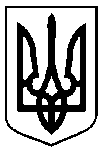 Сумська міська радаУПРАВЛІННЯ АРХІТЕКТУРИ ТА МІСТОБУДУВАННЯвул. Воскресенська, 8А,м. Суми, 40000, тел. (0542) 700-103, e-mail: arh@smr.gov.ua, код ЄДРПОУ 40462253НАКАЗ № 104-ам. Суми										12.04.2021Відповідно до частини п’ятої статті 265 Закону України «Про регулювання містобудівної діяльності», керуючись пунктом 1.1 Розділу І, підпунктом 2.3.3 пункту 2.3, Розділу ІІ, підпунктом 3.2.38 пункту 3.2 Розділу ІІІ Положення про Управління архітектури та містобудування Сумської міської ради, затвердженого рішенням Сумської міської ради від 27.04.2016 № 662-МР (зі змінами)НАКАЗУЮ:1. Присвоїти адресу: м. Суми, вул. Івана Піддубного, 28/1, об’єкту нерухомого майна – виробничому будинку (побутовий корпус), загальною площею 3113,7 кв. м, розташованому на земельних ділянках з кадастровими номерами 5910136300:15:003:0045, 5910136300:15:003:0092, власник Товариство з обмеженою відповідальністю «Виробниче підприємство «Полісан»  (код ЄДРПОУ 32318370), після прийняття об’єкта в експлуатацію (сертифікат               № СМ122210322526 від 02.04.2021).2. Рекомендувати власнику у встановленому законодавством порядку внести відповідні відомості до Державного реєстру речових прав на нерухоме майно.Начальник управління – головний архітектор 							Андрій КРИВЦОВІрина Домбровська 700-106Розіслати:  заявнику, до справиПро присвоєння адреси об’єкту нерухомого майна, вул. Івана Піддубного, 28/1, м. Суми